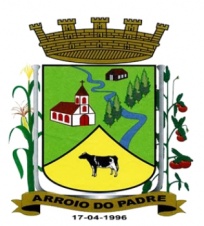 ESTADO DO RIO GRANDE DO SULMUNICÍPIO DE ARROIO DO PADREGABINETE DO PREFEITOA                                                                                                                       Mensagem 11/2016.Câmara Municipal de Vereadores                                                                                                                      Senhor Presidente                                                                                                                                                  Senhores Vereadores	Alteração necessária no orçamento municipal vigente com o acréscimo de valores a dotação orçamentária pertinente ao Serviço Municipal de Abastecimento de Água de Arroio do Padre, faz com que lhes encaminhe para apreciação o projeto de lei 11/2016.	Após cumprimentá-los cumpre informar que o Crédito Adicional Suplementar de que trata o projeto de lei 11/2015 tem por finalidade alocar recursos a dotação orçamentária própria para que estes permitam a contratação de serviços técnicos especializados para estarem à disposição do Município na solução de problemas verificados junto ao sistema de abastecimento de água.	A cobertura do crédito ora indicado terá sua cobertura assegurada com recursos financeiros advindos do superávit financeiro do exercício de 2015, conforme o valor informado e constante no próprio projeto de lei.	Nada mais a acrescentar no momento, despeço-me solicitando tramitação deste projeto de lei em regime de urgência.	Atenciosamente.	Arroio do Padre, 08 de fevereiro de 2016.Leonir Aldrighi Baschi                                                                                                                                            Prefeito MunicipalImo. Sr.                                                                                                                                                                             Roni Rutz BuchveitzPresidente da Câmara Municipal de Vereadores                                                                                                       Arroio do Padre/RS.    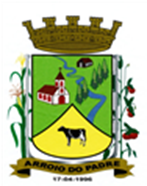 ESTADO DO RIO GRANDE DO SULMUNICÍPIO DE ARROIO DO PADREGABINETE DO PREFEITOPROJETO DE LEI Nº 11 DE 08 DE FEVEREIRO DE 2016.Autoriza o Município de Arroio do Padre a realizar abertura de Crédito Adicional Suplementar no Orçamento Municipal de 2016.Art. 1° Fica autorizado o Município de Arroio do Padre, Poder Executivo a realizar abertura de Crédito Adicional Suplementar no Orçamento do Município para o exercício de 2016, no seguinte programa de trabalho e respectivas categorias econômicas e conforme a quantia indicada:07 - Secretaria de Obras, Infraestrutura e Saneamento.04 -  Atendimento dos Serviços Públicos17 - Saneamento512 – Saneamento Básico Urbano0114 – Serviços Públicos Essenciais2.708 – Manutenção e Ampliação do Abastecimento de Água3.3.90.39.00.00.00 – Outros Serviços de Terceiros – Pessoa Jurídica. R$ 25.000,00 (vinte e cinco mil reais)Fonte de Recurso: 0001 – LivreArt. 2° Servirão de cobertura para o Crédito Adicional Suplementar de que trata o art. 1° desta Lei, recursos provenientes do superávit financeiro verificado no exercício de 2015, na Fonte de Recurso: 0001 – Livre, no valor de R$ 25.000,00 (vinte e cinco mil reais).Art. 3° Esta Lei entra em vigor na data de sua publicação.Arroio do Padre, 08 de fevereiro de 2016.Visto Técnico:Loutar PriebSecretário de Administração, Planejamento,Finanças, Gestão e Tributos                             Leonir Aldrighi BaschiPrefeito Municipal